Přírodopis   Obecné informace:      Den vítězství (anglicky Victory Day, rusky День Победы, Den Pobedy, francouzsky Jour de la Victoire) je označení pro různé významné svátky oslavující vítězství v důležité bitvě či celé válce. V evropském prostředí se jedná především o konec druhé světové války (v Evropě), který připadá na   8. května, ale některé země uznávají 9. květen. Zdroj: https://cs.wikipedia.org/wiki/Den_v%C3%ADt%C4%9Bzstv%C3%AD Obecné instrukce:Děkuji všem, zodpovědným, kteří v rámci samostudia zvládají své studijní povinnosti výborně a odeslali všechny úkoly + vypracovali i dobrovolný laboratorní úkol a zapojili se do fotografické soutěže! 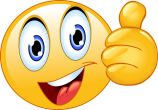 Tento týden si vypracujte do sešitu zápisky a nemusíte mi posílat žádný úkol (věnujte se jiným předmětům, užívejte pěkného počasí, pozorujte probouzející se přírodu a odpočívejte). V případě potřeby mě kontaktujte na e-mailové adrese:  koukalova@zsamszirovnice.czDo dobrovolné fotografické soutěže s názvem Stopy jara bude ukončena 31. května 2020. Z probraných kapitol si prosím pište do svých sešitů z přírodopisu i nadále zápisky. Sešity si během měsíce června vyberu ke kontrole a v září s nimi budeme dále pracovat.Úkoly: od 4. května do 10. května 2020 OPAKOVÁNÍ:Zopakujte si  informace o  KLEPÍTKATCÍCH (uč.  str. 72 – 75)přehled: kmen členovci, podkmen klepítkatci, třída pavoukovci, řády pavouci, sekáči, štíři, štírci, roztoči)NOVÁ LÁTKA Doplň si do sešitu zápisky z kapitoly (třída)  KORÝŠI (uč. str. 76 – 77)Nápověda: (mějte alespoň 20 minut času, udělejte si zápisky podle odkazu na youTube)Korýši - žábronožky, lupenonožci a buchanky – prezentace místo výkladu, podle toho si můžete dělat zápisky, podívejte se prosím (moc pěkné): https://www.youtube.com/watch?v=agy_ss2JmpwZápisky (nápověda): přečtěte si kapitolky v učebnici + využijte možnost zápisků podle výše uvedeného odkazu na you TubeSkupina korýšů je velice rozmanitá. Většina z nich žije ve vodě (v mořské – krab i ve sladké – rak, buchanka, perloočka), někteří jsou přizpůsobeni životu na souši (stinka).Někteří z nich mají na těle krunýř (svlékají se), při svlékání jsou nejvíce zranitelní.Drobní korýši jsou součástí planktonu = vznášející se malé organismy ve vodě.Významné skupiny korýšů: žábronožky (v tůňkách, loužích), plavou hřbetem dolů, lupenonožci (perloočka, listonoh – lze koupit v krabici – Pravěké akvárium: https://www.google.com/search?client=avast&q=listonoh+krabice), buchanky (buchanka, vznášivka) V příštím týdnu doplníme korýše významnou skupinou jejich větších zástupců, budou to RAKOVCI .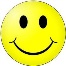 Motivační dobrovolná videaDokument o planktonu v anglickém jazyce (úplně dobrovolné)https://www.youtube.com/watch?v=xFQ_fO2D7f0Mořští korýši pod mikroskopemhttps://www.youtube.com/watch?v=korlWvOnY8k